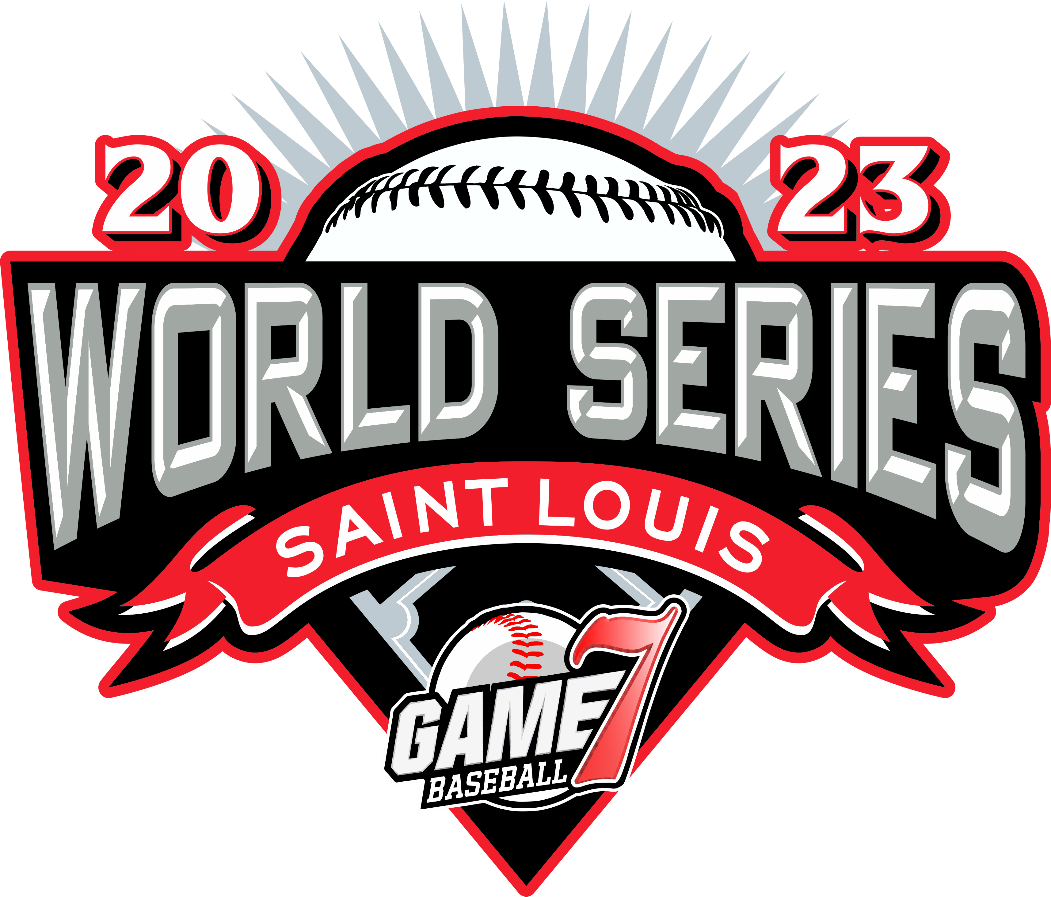 Welcome to St. Louis, MO.8U Machine Pitch
9U-10U-11U-12U-13U-14U WORLD SERIESWed. June 28th – Sun. July 2ndOPENING CEREMONIES BUSCH STADIUMCARDINALS vs. ASTROSAsk about our FREE ticket offer!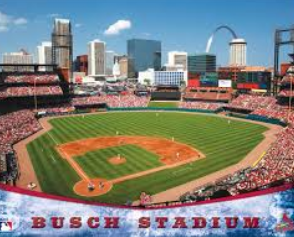 CONTACTS:  Dave Schmidt (314) 779-5144
                                dave@game7baseball.com                     Dave Penning (314) 223-9611
                                 dp@game7baseball.comRainout Hotline: (314) 904-3377LOCATIONS: Bridgeton Municipal Area Complex                      Plummer Family ParkGAME 7 WORLD SERIES VIDEO: An Informational / Welcome video will be sent to all participants prior to the start of our event. This video will contain valuable information and take the place of The Coaches and Team Mothers Meetings. TEAM CHECK IN: 1 ½ Hours prior to the start of your 1st scheduled pool game at Team Check In site. (See video for location) Players’ names and birth dates MUST match what is on their birth certificates. Please have copies of ALL players birth certificates on hand.  If a roster is challenged, you will need BC to prove the player’s age. ALL ROSTERS will be available to view on our web site. Make sure all information is correct: Spelling of last names and jersey number are a must! “Your opponents WILL monitor this!” Rosters will freeze two weeks prior to the start of the event. TOURNAMENT FORMAT: 4 Game min. The exact format of the tournament will be set by the tournament director following Game 7 Baseball guidelines after all entries are finalized. Games will begin on Thursday June 27th at 8:00am and continue through Sunday July 2nd. (Weather permitting)TOURNAMENT RULES: The tournament rules are available at www.game7baseball.com Key rules will be explained on our World Series Video.TOURNAMENT SCHEDULE: Will be available at www.game7baseball.comTOURNAMENT BRACKETS / SCORES / STANDINGS www.game7baseball.com  HOTEL INFORMATION:  We offer premier hotels in great locations at a discounted rate.  FREE CARDINAL tickets promo available for those who stay at one of our contracted *LHM hotels (call Patti Miller for details). See our list of hotels on the home page of the web site under the HOTEL INFO tab. Patti.miller@swphotels.com (314) 212-2150  HOTEL OPT OUT: Teams that do not book their lodging with one of our listed hotel partners will be required to pay a $300 optout fee that must be paid 3 weeks in advance.OPENING CEREMONIES / CARDINALS GAME:Wednesday June 28th, 2023Parade Time 5:45 PM (must be on East Ramp no later than 5:10)Game Time: 6:45 PMLocation: Busch Stadium 700 Clark ST. St. Louis MO. 63102** Everyone will enter the stadium through GATE #1. Players and coaches (only) will form a line on the EAST RAMP (to the right) and be lined up by 5:00 for ticket verification. All tickets MUST have Game 7 Baseball on the ticket. The on-field Parade will start at 5:45.Everyone planning on attending the game must purchase a ticket. All players and coaches will parade around the field at Busch Stadium before the St. Louis Cardinals / Astros game.  To be eligible for the on-field parade, all tickets MUST be purchased through Game 7 Baseball’s Cardinal Representative.  Order via phone (314) 345 -9341 ask for Thomas McCarty. FREE CARDINALS TICKET PROMO:  Teams that stay in one of our LHM Host Hotels and meet the minimum requirement of room nights (14), will receive a FREE ticket to Wed June 28th, Opening Ceremonies Cards vs. Astros. FREE Tickets will be issued to ROSTERED PLAYERS ONLY!  To guarantee that your group sets in the same section please call Thomas with The St Louis Cardinals and place your group order.  Game 7 will reimburse your team representative for the number of tickets purchased for the rostered players.  This check will be issued at Team Check In. Please have a copy of team roster and ticket receipt.Hotel Contact: Patti Miller (314) 212-2150 Patti.miller@swphotels.com Cardinals Contact: Thomas McCarty (314) 345-9341 must mention Game 7 World SeriesSKILLS COMPETITION: PLAYERS MAY ONLY ENTER ONE EVENT!Time: Wednesday June 28th 9:00 am – 12:00 pmLocation: Bridgeton Municipal Athletic ComplexTeams will have an opportunity to compete in a skills competition. No player will be allowed to enter more than one event. This will also be a great time for PIN TRADING!!Skills competition includes:HOME RUN DERBY (1 per team) ROUND THE HORN (P, C, 3B, 2B, SS, 1B back to C) 6 playersFLYING SPIKES (base running) remaining players not in an eventDJ / Announcer to broadcast LIVEBalloon artistFace painterRaffles and  Attendance prizesMascotsLive interviews with Youth Baseball MidwestRecorded for video.Details and rules will be discussed in the Welcome video.All Teams MUST fill out a SKILLS COMPETITION roster before Tuesday June 20th.  This is a SCHEDULED EVENT.DAILY ADMISSION FEES: $8 per day / $20 Weekly Pass – Under 12 FreeWORLD SERIES TOURNAMENT SHIRTS:World Series Tournament Dri Fit T-Shirts will be available for $25 each. To guarantee we have the correct sizes and quantities of the Official World Series Souvenir T-shirts, it is suggested to pre-order them. There will be limited sizes and quantities at the tournament site. Orders and payment must be received by Friday June 16th.ST. LOUIS ATTRACTIONS / GUIDE LINKS:www.explorestlouis.comwww.stlouisattractions.comhttps://www.gatewayarch.comhttps://www.stlzoo.orghttps://www.westportstl.comhttps://www.citymuseum.org/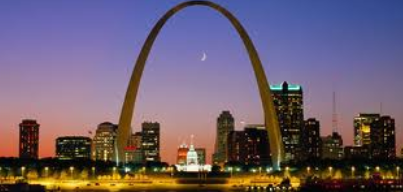 